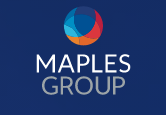 The Maples Group Scholarship – LLM Business LawUniversity College Cork        College of Business and LawSchool of LawAPPLICATION FORM 2023/24Please note: Incomplete applications will not be considered. Please consult the Terms and Conditions of the Scholarship before completing this application form and submit via email to – d.odonovan@ucc.ie as a single PDF document on or before August 31st for the following academic year.PERSONAL DETAILS: Please state HOW/WHERE YOU HEARD about this Scholarship: 			Applications will be based on both academic results and a personal statement in answer to the below questions. The scholarship will be advertised on the University Scholarship Awards and Prizes webpage (max. 500 words per question)What are your career aspirations for the next 5 years?
If you were to receive the Maples Group scholarship, what impact would this have on your university experience?Attach your submission here:



Checklist: 							Application form  		 Submission of response to questions 		2-page CV DECLARATION BY APPLICANTI declare that the above particulars are correct and understand that the circulated “Terms and Conditions” of this scholarship apply.  I accept that failure to abide by the “Terms and Conditions” may disqualify me from this scholarship.Signature of Applicant: 						Date:	Surname:First Name(s): Contact No: Email: 